Өткізу онкүндігі туралы есеп беру бойынша"Қаржылық сауаттылық" КММ-ЖББ №1имени М. Горький11-15 ақпан аралығында №1 негізгі орта мектебінде Қаржы сауаттылығы күніне арналған іс-шаралар өткізілді.Балалар мен жастарға арналған қаржылық сауаттылық апталығы шеңберінде бүкіл ел бойынша сабақтар, лекциялар, экскурсиялар, шығармашылық конкурстар, қаржы сарапшыларымен кездесулер өткізіледі. Оқушылар қаржылық сауатты мінез-құлықтың негізгі қаржы ұғымдарымен және қағидаларымен танысты, қазіргі қаржылық тәуекелдер мен өз құқықтарын қорғау туралы толығырақ білді, сондай-ақ сарапшылармен өзінің алғашқы қаржылық шешімдерін қабылдауға қалай сауатты қарау керектігін талқылады.Құрылған жоспарға сәйкес "қаржылық сауаттылық апталығының" ашылуына арналған линейка өтті, "қаржы туралы жай ғана", "жеке қаржылық жоспарлау негіздері" тақырыбында сынып сағаттары, "электрондық қаржы" танымдық бейне роликтерін көрсетумен семинарлар, психологиялық тренингтер, "Монополия", "қаражат бойынша қалай өмір сүру керек", "ақша Пирамида"ойындары өтті. "Өзіңе инвестиция!" акциясы өтті"балалар инвестицияның не екенін біліп қана қоймай, салауатты өмір салтын, оқытуды, өз мінез-құлқын бақылай білуді өз келешегімен байланыстырды.Барлық сыныптарға "ақшаны басқарудың 12 кеңесі" жадынамасы таратылды, бұл қалта шпаргалка балаларға ақша қаражатын бақылауға және мұқият болуға көмектеседі.Үзілістерде аға оқушылар "Шеберлер қаласы", "оның ұлы мәртебелі экономикасы" сюжеттік ойындарын ұйымдастырып, оған орта және кіші буын оқушыларын тартып, ақша деген не және оларды қалай басқару керектігі туралы айтып берді.Жоғары сынып оқушылары үшін "ақша деген не" атты семинар өтті - балалар осы тақырып бойынша бейне, слайдтар көрді, тақырыпқа блиц-сауалнама жүргізді, экономикада жақсы түсінесің бе? Мектеп психологымен "психологиялық тәуелділікке" ойнады, зейінді шоғырландыруға, дұрыс шешім қабылдай білуге арналған жаттығулар өтті.Апталық өту барысында қаржылық сауаттылығын оқушылар үлкен тәжірибесі және көп қажетті және маңызды ақпаратты пригодится оларға.Іс-шара соңында қорытынды жасалып, ойындар мен тренингтердің белсенді қатысушылары атап өтілді."Бүгін сіз бай танымал адамсыз, ал ертең сіз өз мүліктерінен айырылуы мүмкін. Сонда сіз не қалады?Сізбен тек сіз салған қамтиды, бұл сіздің дағдыларын, білімін, шеберлігі мен тәжірибесі, отбасы, адамгершілік құндылықтар, денсаулық.  Бұл өмір бойы сізбен болатын ең сенімді және дұрыс Инвестициялар»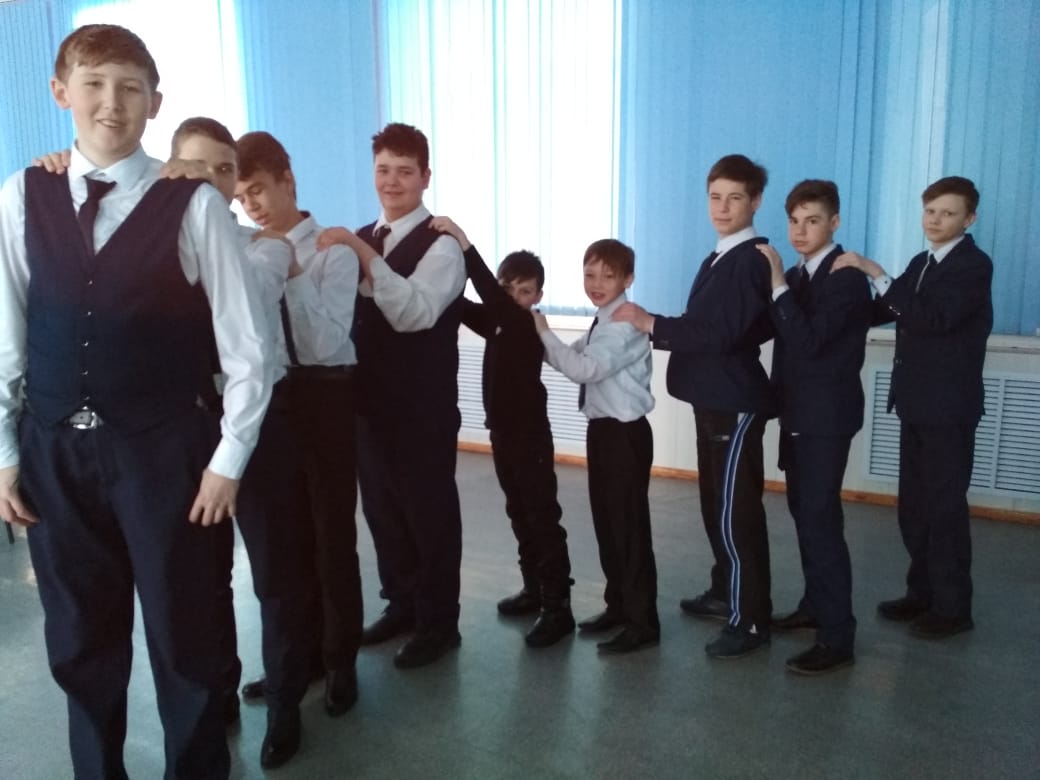 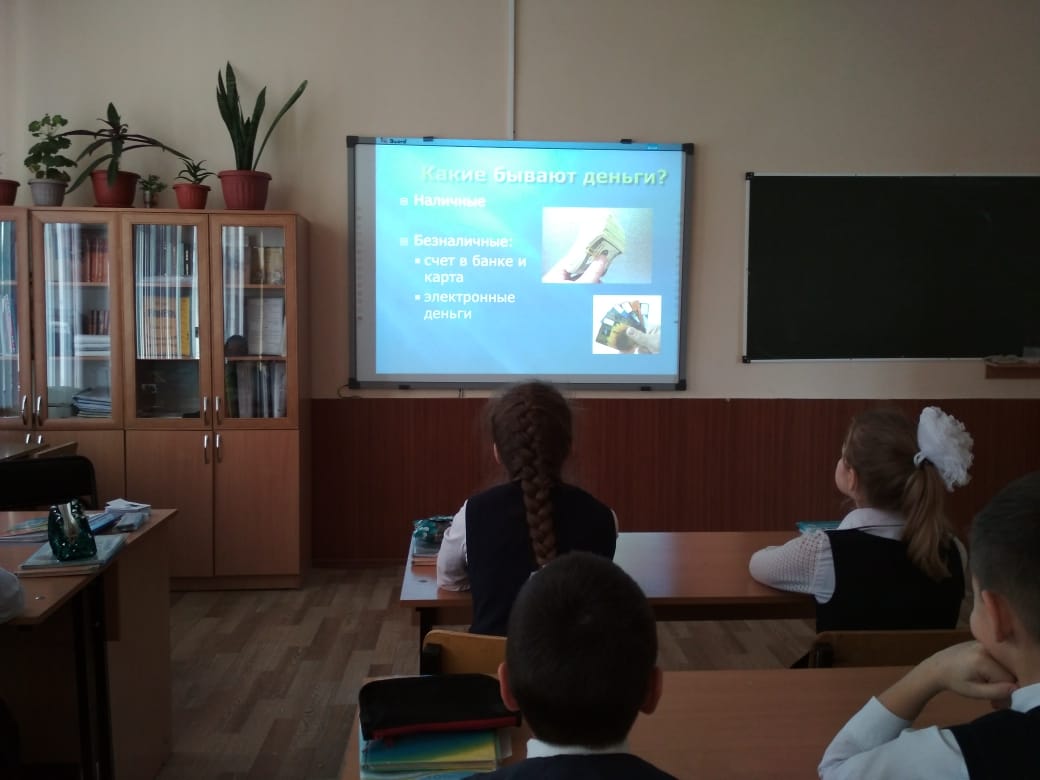 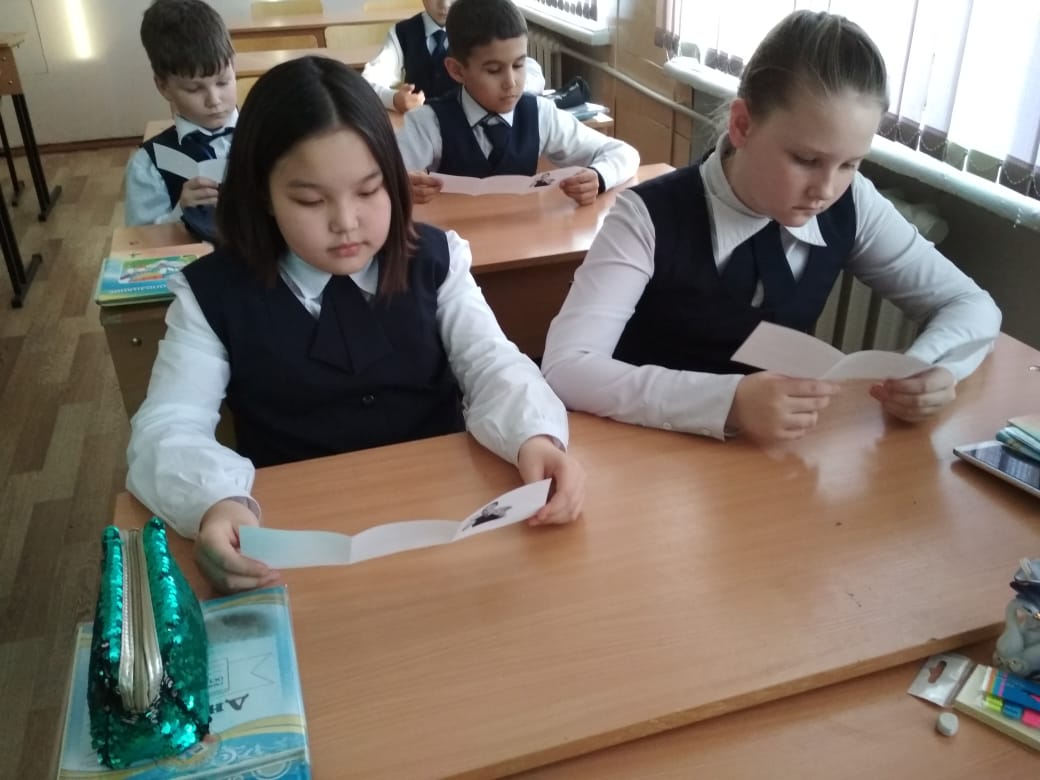 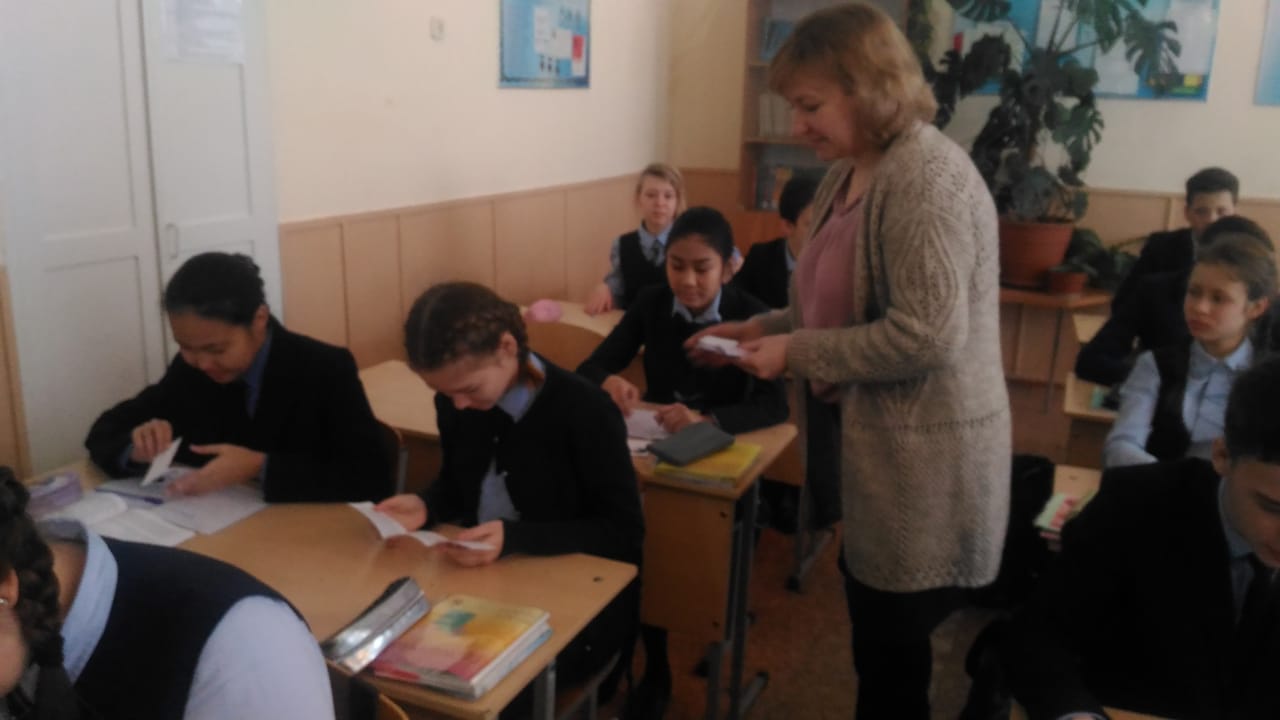 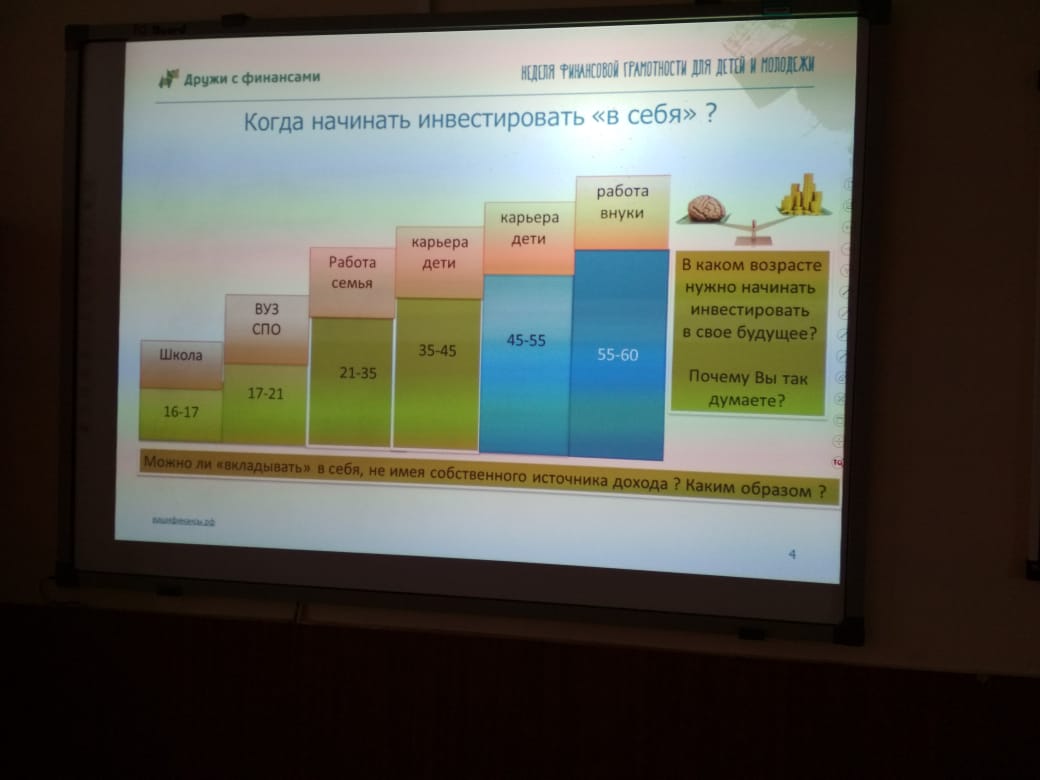 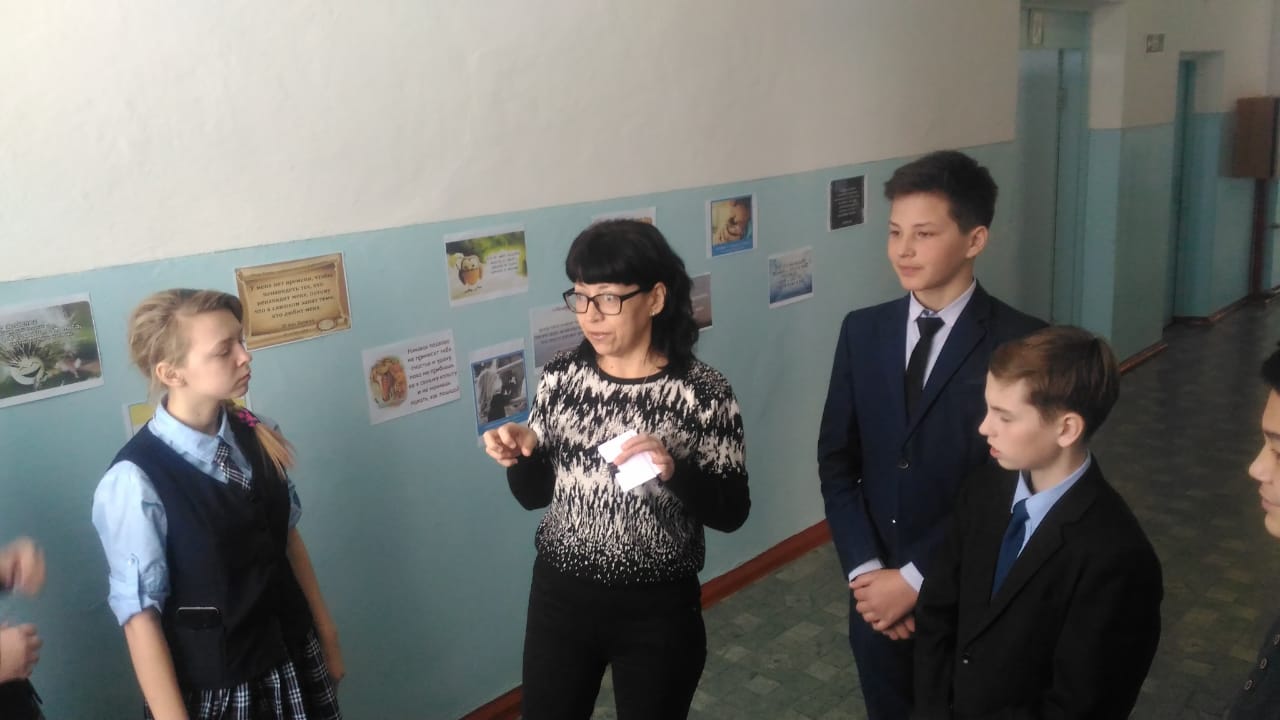 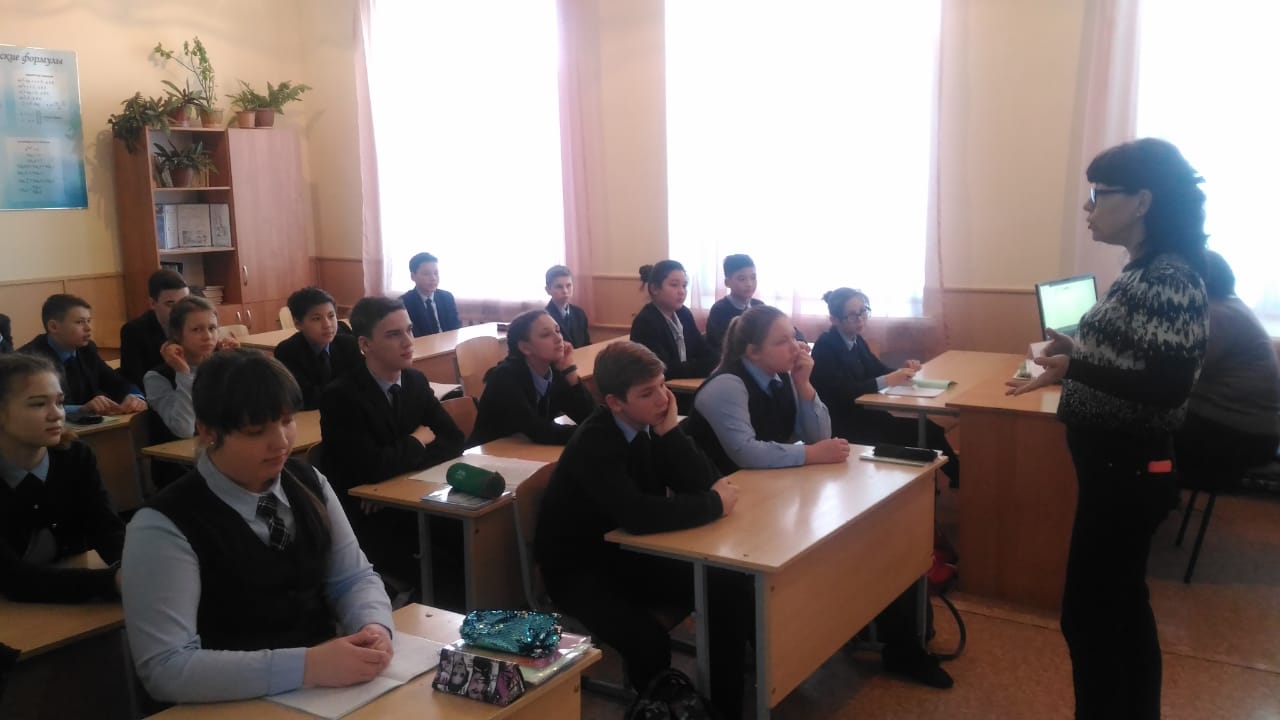 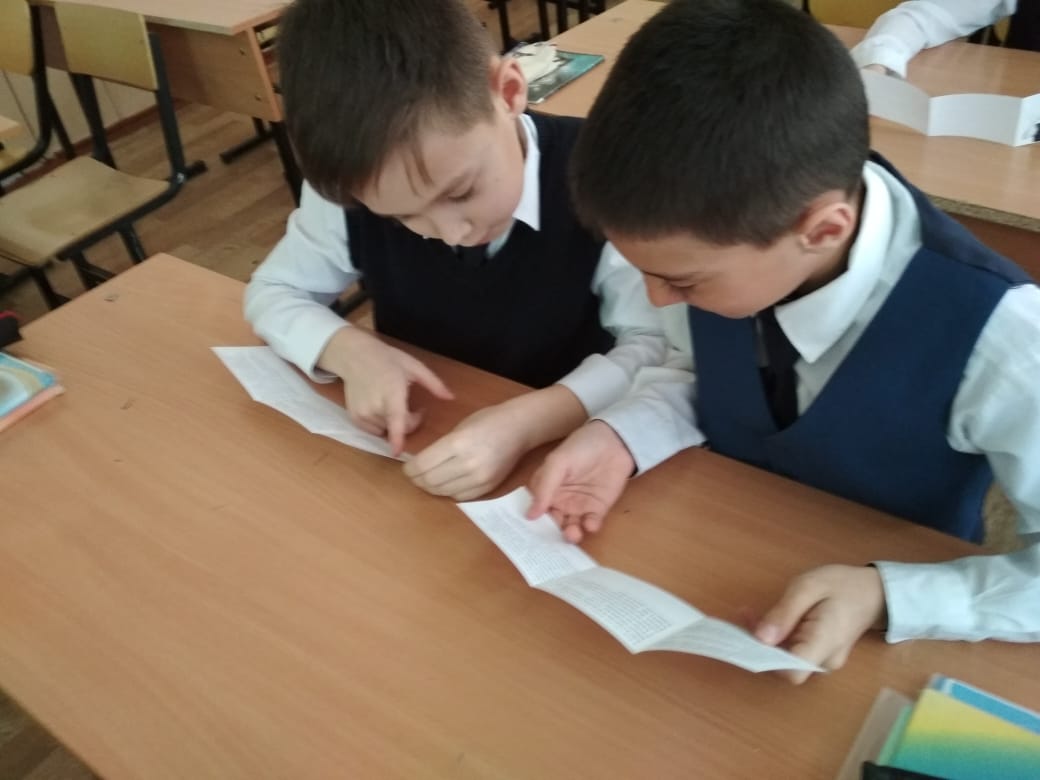 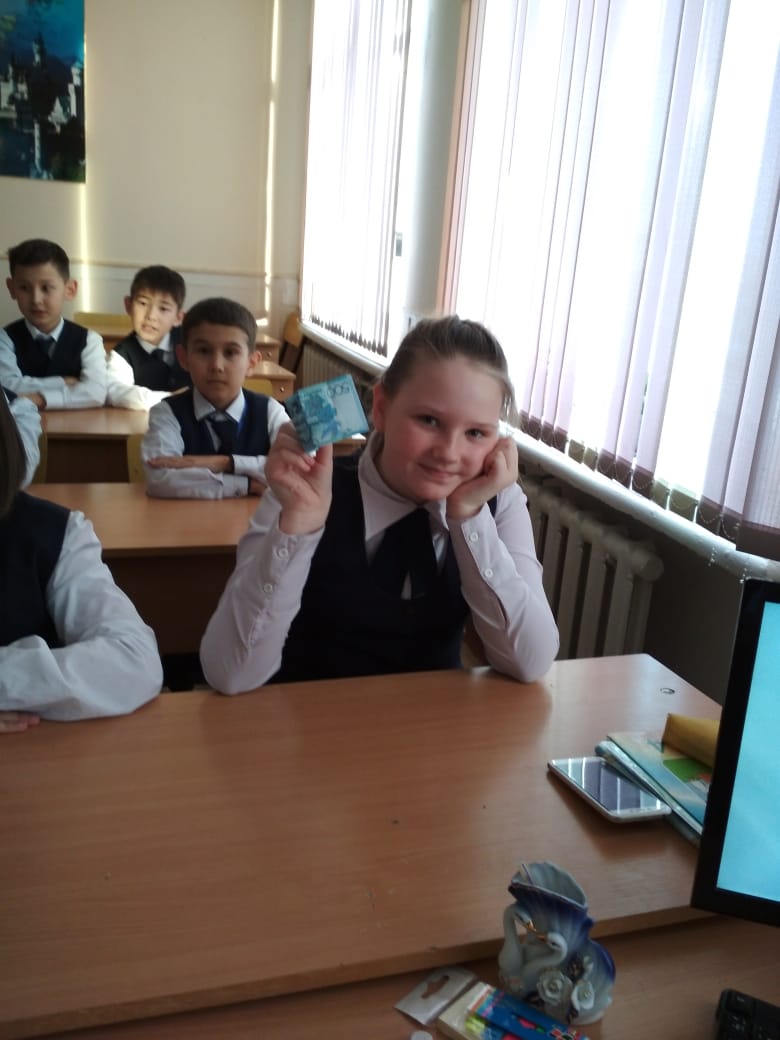 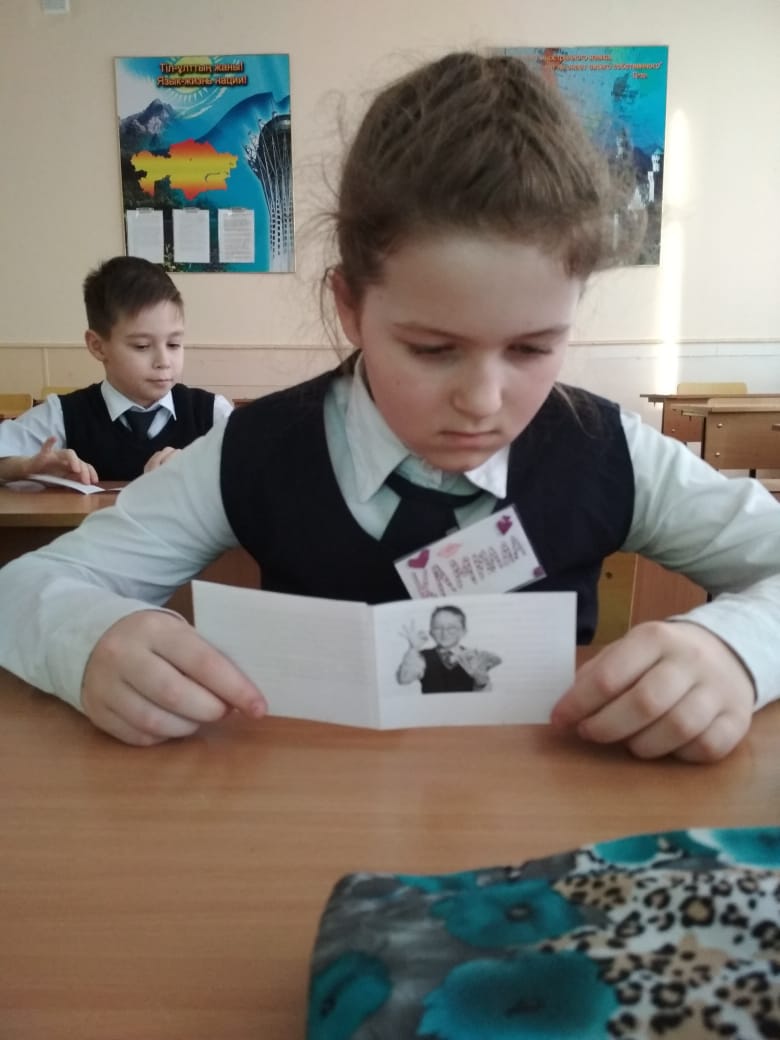 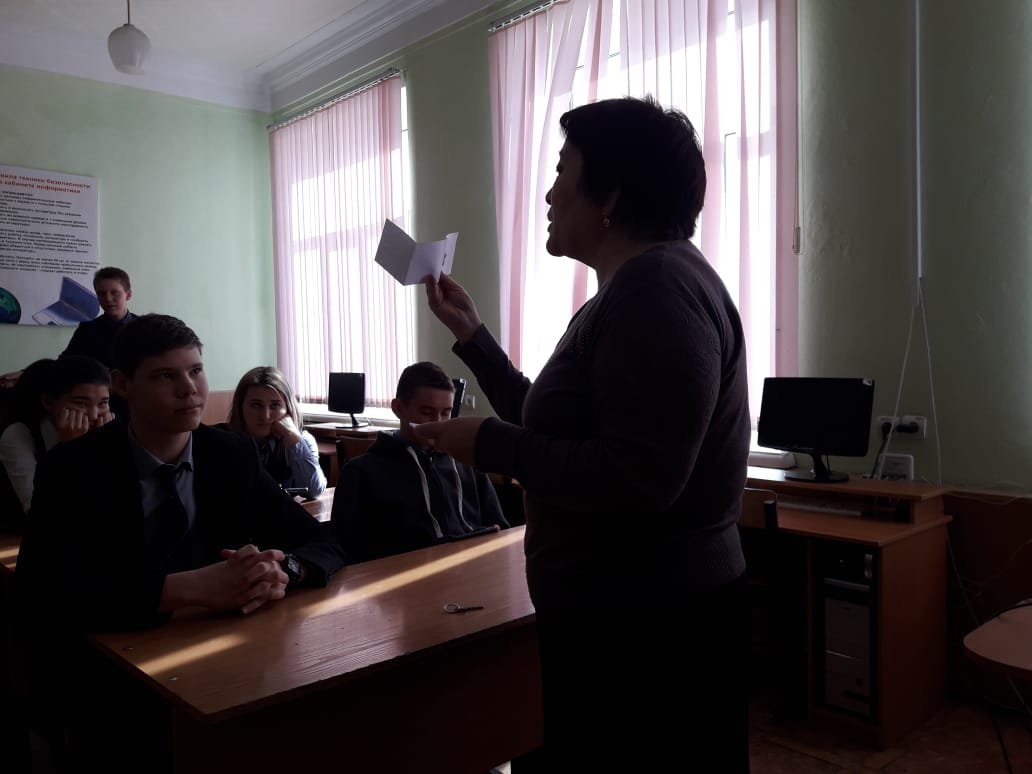 